Elements, Compounds and Mixtures FAQ 2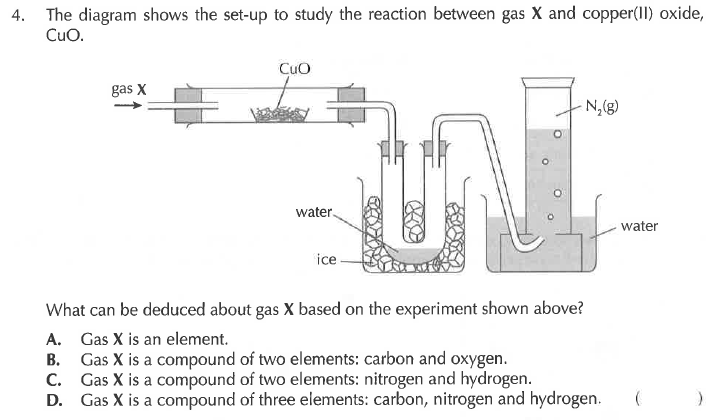 Solution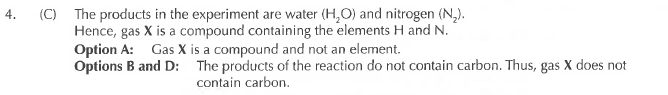 